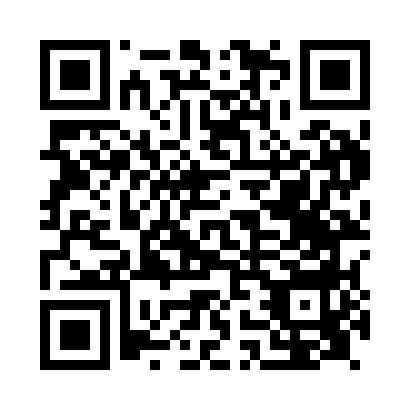 Prayer times for Coolham, West Sussex, UKMon 1 Jul 2024 - Wed 31 Jul 2024High Latitude Method: Angle Based RulePrayer Calculation Method: Islamic Society of North AmericaAsar Calculation Method: HanafiPrayer times provided by https://www.salahtimes.comDateDayFajrSunriseDhuhrAsrMaghribIsha1Mon2:594:521:066:409:1911:122Tue2:594:531:066:409:1911:123Wed3:004:531:066:409:1811:124Thu3:004:541:066:409:1811:125Fri3:014:551:066:409:1711:126Sat3:014:561:066:409:1711:127Sun3:024:571:076:399:1611:118Mon3:024:581:076:399:1511:119Tue3:034:591:076:399:1511:1110Wed3:035:001:076:399:1411:1011Thu3:045:011:076:389:1311:1012Fri3:045:021:076:389:1211:1013Sat3:055:031:076:379:1211:0914Sun3:065:041:086:379:1111:0915Mon3:065:051:086:369:1011:0816Tue3:075:061:086:369:0911:0817Wed3:085:081:086:359:0811:0818Thu3:085:091:086:359:0611:0719Fri3:095:101:086:349:0511:0620Sat3:105:111:086:349:0411:0621Sun3:105:131:086:339:0311:0522Mon3:115:141:086:329:0211:0523Tue3:125:151:086:329:0011:0424Wed3:125:171:086:318:5911:0325Thu3:135:181:086:308:5811:0326Fri3:145:191:086:298:5611:0227Sat3:145:211:086:288:5511:0128Sun3:155:221:086:278:5311:0129Mon3:165:241:086:278:5210:5930Tue3:185:251:086:268:5010:5731Wed3:215:271:086:258:4910:54